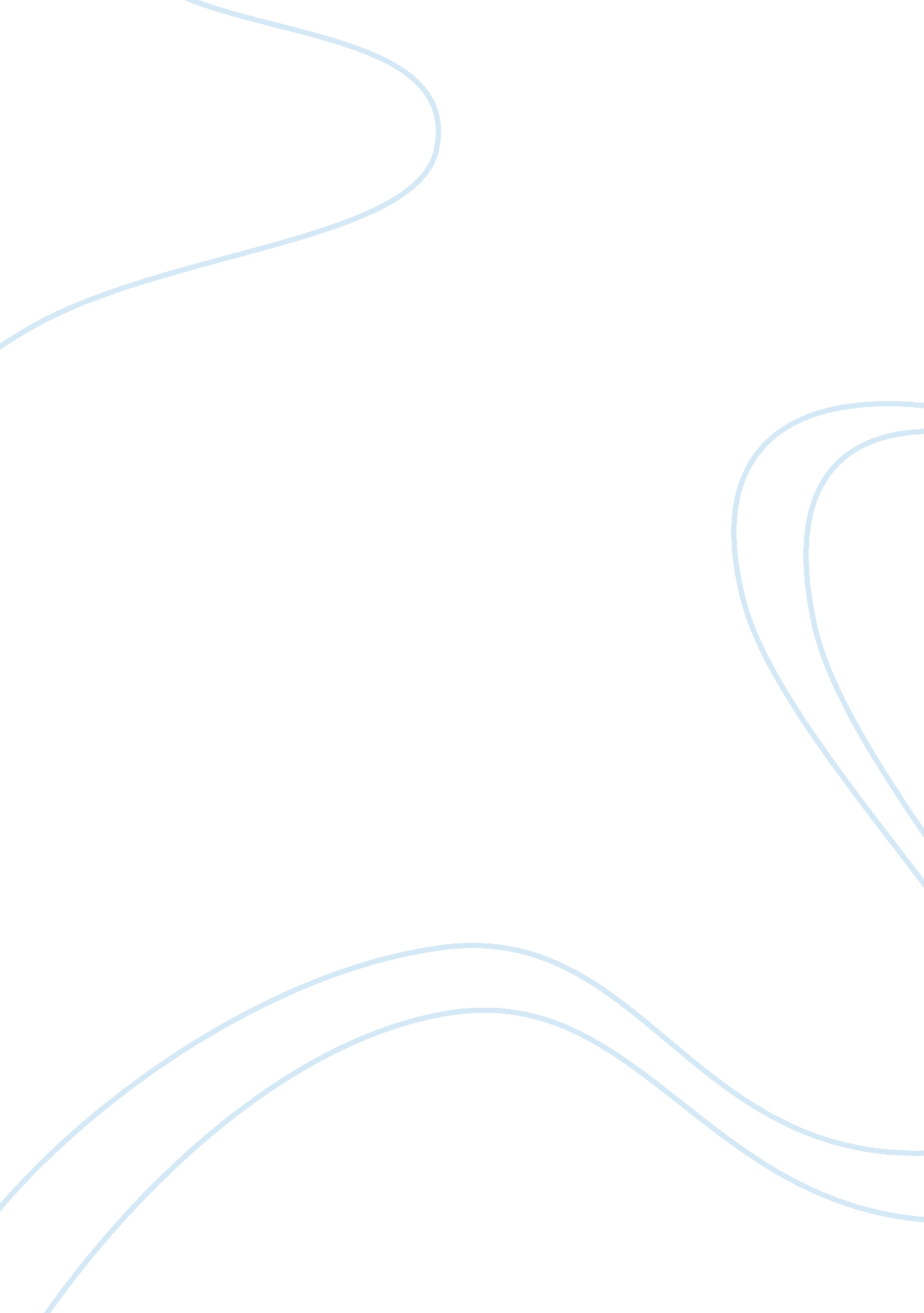 The information have certain benefits and drawbacks.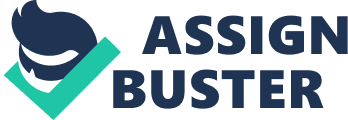 The reason for choosing ‘ The Lecturer’ as the topic is because this can let us get to know more about a lecturer in details. Other than that, we can also know the Job Descriptions and Job Specifications of the lecturer by using the questionnaire methods to collect information about a lecturer’s job.             In addition, questionnaire is a form consisting of written or printed few questions and to collect responses on a specific topic. The method of collecting data for questionnaire consist of emailing questionnaire to respondents in a written format. The time required to collect data for questionnaire is much lesser. It can also minimize social desirability and interviewer bias. Moreover, questionnaire is only suitable for straightforward and simple questions. It cannot probe for further details and less reliable due to cannot control over who completes it. For the non-response rate of questionnaire is high because many people do not respond and many of them return the questionnaire without answering the questions.              On the other hand, interview is a formal conversation between interviewer and respondent wherein the two or more participants in the question-answer session. Interview method is one wherein the interviewer communicates to the respondent orally. Interview is more adaptability. For example, interviewers can follow up a respondent’s answer to obtain details and in-depth information. It can also build trust and rapport with respondents. Besides that, interview method is more time-consuming and expensive as spending in preparing schedules. For the non-response rate of interview is low because this is filled by enumerators who are able to get answers to all questions.             In conclusion, both methods to collect information have certain benefits and drawbacks. It seems that a benefit of the questionnaire is the drawback of the interview. Furthermore, a drawback of the questionnaire is the benefit of the interview. In few cases, the combination of both two methods might be the best way to provide a powerful information instead of trusting on only one method. If the interviewer wants to know not only the respondents’ think but also know how they feel and think, thus the interviewer should use interview method. 